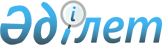 О подписании Протокола о внесении изменений в Соглашение между Правительством Республики Казахстан и Правительством Кыргызской Республики о пунктах пропуска через государственную границу от 25 декабря 2003 годаПостановление Правительства Республики Казахстан от 6 ноября 2012 года № 1407

      Правительство Республики Казахстан ПОСТАНОВЛЯЕТ:



      1. Одобрить прилагаемый проект Протокола о внесении изменений в Соглашение между Правительством Республики Казахстан и Правительством Кыргызской Республики о пунктах пропуска через государственную границу от 25 декабря 2003 года.



      2. Уполномочить Министра транспорта и коммуникаций Республики Казахстан Жумагалиева Аскара Куанышевича подписать от имени Правительства Республики Казахстан Протокол о внесении изменений в Соглашение между Правительством Республики Казахстан и Правительством Кыргызской Республики о пунктах пропуска через государственную границу от 25 декабря 2003 года, разрешив вносить изменения и дополнения, не имеющие принципиального характера.



      3. Настоящее постановление вводится в действие со дня подписания.       Премьер-Министр

      Республики Казахстан                       С. Ахметов

Одобрен             

постановлением Правительства  

Республики Казахстан      

от 6 ноября 2012 года № 1407  

Проект 

Протокол 

о внесении изменений в Соглашение между Правительством

Республики Казахстан и Правительством Кыргызской Республики о

пунктах пропуска через государственную границу

от 25 декабря 2003 года

      Правительство Республики Казахстан и Правительство Кыргызской Республики, именуемые в дальнейшем Стороны,



      в соответствии со статьей 8 Соглашения между Правительством Республики Казахстан и Правительством Кыргызской Республики о пунктах пропуска через государственную границу от 25 декабря 2003 года (далее - Соглашение),



      согласились внести следующие изменения: 

Статья 1

      В графе «Наименование пунктов пропуска в Республике Казахстан» строки, порядковый номер 10, слова «Мерке – железнодорожный» заменить словами «Чальдовар - железнодорожный». 

Статья 2

      Настоящий Протокол является неотъемлемой частью Соглашения и вступает в силу со дня получения последнего письменного уведомления о выполнении Сторонами внутригосударственных процедур, необходимых для его вступления в силу. 



      Настоящий Протокол действует до прекращения действия Соглашения.



      Совершено в городе _________________ «___» ____________ 20__ года в двух экземплярах, каждый на казахском, кыргызском и русском языках, причем все тексты имеют одинаковую юридическую силу. 



      В случае возникновения разногласий в толковании положений настоящего Протокола, Стороны будут руководствоваться текстом на русском языке. 
					© 2012. РГП на ПХВ «Институт законодательства и правовой информации Республики Казахстан» Министерства юстиции Республики Казахстан
				За Правительство

Республики КазахстанЗа Правительство

Кыргызской Республики